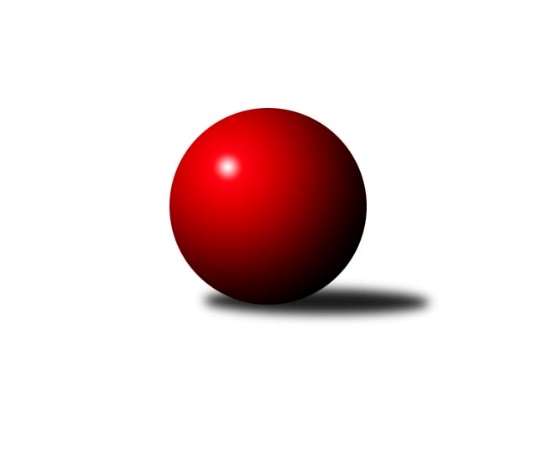 Č.17Ročník 2021/2022	27.2.2022Nejlepšího výkonu v tomto kole: 3389 dosáhlo družstvo: TJ Horní Benešov2. KLM B 2021/2022Výsledky 17. kolaSouhrnný přehled výsledků:TJ Spartak Přerov	- TJ Start Rychnov n. Kn.	4:4	3322:3295	12.5:11.5	26.2.TJ Horní Benešov	- TJ Sokol Vracov	5.5:2.5	3389:3275	13.0:11.0	26.2.VKK Vsetín 	- HKK Olomouc	2:6	3198:3290	8.0:16.0	26.2.KK Moravská Slávia Brno	- TJ Sokol Husovice B	3:5	3338:3356	10.0:14.0	26.2.TJ Slovan Kamenice nad Lipou	- KC Zlín	2.5:5.5	3297:3344	11.0:13.0	26.2.SK Kuželky Dubňany 	- KK Blansko 		dohrávka		3.4.Tabulka družstev:	1.	TJ Spartak Přerov	15	12	2	1	78.0 : 42.0 	212.5 : 147.5 	 3365	26	2.	HKK Olomouc	16	12	1	3	88.5 : 39.5 	231.5 : 152.5 	 3374	25	3.	TJ Sokol Husovice B	17	10	2	5	72.5 : 63.5 	206.0 : 202.0 	 3328	22	4.	KC Zlín	15	10	1	4	77.5 : 42.5 	202.0 : 158.0 	 3333	21	5.	TJ Slovan Kamenice nad Lipou	16	9	0	7	75.5 : 52.5 	212.5 : 171.5 	 3403	18	6.	TJ Horní Benešov	17	8	0	9	66.0 : 70.0 	204.5 : 203.5 	 3334	16	7.	TJ Start Rychnov n. Kn.	17	7	2	8	66.0 : 70.0 	197.5 : 210.5 	 3283	16	8.	TJ Sokol Vracov	16	6	2	8	59.5 : 68.5 	187.5 : 196.5 	 3262	14	9.	KK Moravská Slávia Brno	16	6	1	9	59.0 : 69.0 	181.5 : 202.5 	 3280	13	10.	VKK Vsetín	16	6	0	10	55.5 : 72.5 	174.0 : 210.0 	 3287	12	11.	KK Blansko	13	2	0	11	32.5 : 71.5 	134.0 : 178.0 	 3230	4	12.	SK Kuželky Dubňany	16	1	1	14	29.5 : 98.5 	136.5 : 247.5 	 3149	3Podrobné výsledky kola:	 TJ Spartak Přerov	3322	4:4	3295	TJ Start Rychnov n. Kn.	Petr Vácha *1	149 	 122 	 137 	138	546 	 1:3 	 576 	 152	140 	 130	154	Martin Čihák	Jakub Fabík	126 	 128 	 137 	130	521 	 2:2 	 526 	 138	102 	 136	150	Roman Kindl *2	Jiří Divila	151 	 157 	 143 	144	595 	 4:0 	 534 	 131	136 	 138	129	Jaroslav Šmejda	Petr Pavelka	149 	 146 	 129 	144	568 	 1.5:2.5 	 581 	 138	154 	 145	144	Ladislav Urbánek	Jakub Pleban	136 	 135 	 124 	119	514 	 2:2 	 532 	 134	128 	 139	131	Jiří Brouček	Michal Pytlík	156 	 136 	 142 	144	578 	 2:2 	 546 	 126	117 	 151	152	Vojtěch Šípekrozhodčí: Jiří Divila, Roman Goldemundstřídání: *1 od 61. hodu David Janušík, *2 od 58. hodu Jakub SeniuraNejlepší výkon utkání: 595 - Jiří Divila	 TJ Horní Benešov	3389	5.5:2.5	3275	TJ Sokol Vracov	Miroslav Petřek ml.	126 	 148 	 128 	147	549 	 1:3 	 551 	 138	152 	 137	124	Tomáš Kordula	Zdeněk Černý	128 	 127 	 144 	119	518 	 0:4 	 585 	 137	144 	 163	141	Pavel Polanský ml.	Vlastimil Skopalík	121 	 172 	 142 	153	588 	 3:1 	 545 	 127	143 	 138	137	Tomáš Gaspar	Petr Rak	138 	 146 	 128 	121	533 	 2:2 	 533 	 112	136 	 145	140	Stanislav Kočí	Jiří Hendrych	150 	 167 	 154 	154	625 	 4:0 	 510 	 121	135 	 126	128	Michal Šmýd	Kamil Kubeša	138 	 146 	 142 	150	576 	 3:1 	 551 	 128	155 	 125	143	Petr Polanskýrozhodčí: Miroslav PetřekNejlepší výkon utkání: 625 - Jiří Hendrych	 VKK Vsetín 	3198	2:6	3290	HKK Olomouc	Tomáš Novosad	135 	 159 	 134 	129	557 	 1:3 	 565 	 147	143 	 140	135	Břetislav Sobota	Libor Vančura	137 	 143 	 145 	124	549 	 1:3 	 589 	 145	163 	 128	153	Michal Albrecht	Jaroslav Fojtů *1	131 	 130 	 118 	139	518 	 1:3 	 567 	 142	144 	 147	134	Kamil Bartoš	Zoltán Bagári	131 	 160 	 132 	125	548 	 2:2 	 521 	 134	136 	 119	132	Marian Hošek	Vlastimil Kancner	141 	 121 	 131 	98	491 	 1:3 	 530 	 115	135 	 147	133	Jiří Baslar	Tomáš Hambálek	131 	 132 	 126 	146	535 	 2:2 	 518 	 138	125 	 135	120	Jaromír Hendrychrozhodčí: Petr Riedelstřídání: *1 od 91. hodu Daniel BělíčekNejlepší výkon utkání: 589 - Michal Albrecht	 KK Moravská Slávia Brno	3338	3:5	3356	TJ Sokol Husovice B	Stanislav Novák	130 	 136 	 131 	129	526 	 0:4 	 582 	 148	149 	 144	141	David Plšek	Jiří Hanuš	153 	 159 	 140 	132	584 	 2:2 	 582 	 150	136 	 155	141	Jakub Hnát	Pavel Košťál	146 	 146 	 127 	162	581 	 3:1 	 578 	 145	135 	 157	141	Jiří Radil	Ivo Hostinský	118 	 136 	 146 	142	542 	 1:3 	 529 	 122	139 	 125	143	Jaromír Šula	Pavel Antoš	134 	 134 	 155 	124	547 	 3:1 	 506 	 123	125 	 127	131	Milan Šula	Milan Klika	131 	 153 	 134 	140	558 	 1:3 	 579 	 137	152 	 135	155	Jan Machálek ml.rozhodčí: Lea OlšákováNejlepší výkon utkání: 584 - Jiří Hanuš	 TJ Slovan Kamenice nad Lipou	3297	2.5:5.5	3344	KC Zlín	Jiří Ouhel	145 	 137 	 147 	131	560 	 3:1 	 544 	 133	144 	 137	130	Radim Abrahám	David Dúška	143 	 132 	 147 	143	565 	 1:3 	 566 	 154	134 	 148	130	Bronislav Fojtík	Jakub Ouhel	139 	 137 	 127 	116	519 	 1:3 	 568 	 160	131 	 138	139	David Matlach	Karel Dúška	128 	 145 	 135 	144	552 	 2:2 	 552 	 137	135 	 116	164	Karel Ivaniš	Petr Šindelář	141 	 128 	 121 	128	518 	 1:3 	 562 	 149	125 	 146	142	Lubomír Matějíček	Václav Rychtařík ml.	142 	 135 	 170 	136	583 	 3:1 	 552 	 128	111 	 160	153	Miroslav Málek *1rozhodčí: Pavel Šindelářstřídání: *1 od 58. hodu Jindřich KolaříkNejlepší výkon utkání: 583 - Václav Rychtařík ml.Pořadí jednotlivců:	jméno hráče	družstvo	celkem	plné	dorážka	chyby	poměr kuž.	Maximum	1.	Michal Pytlík 	TJ Spartak Přerov	606.05	387.6	218.5	0.5	8/8	(685)	2.	Václav Rychtařík  ml.	TJ Slovan Kamenice nad Lipou	595.72	387.5	208.2	1.6	9/9	(627)	3.	Michal Albrecht 	HKK Olomouc	594.38	391.9	202.5	1.3	8/9	(618)	4.	Milan Klika 	KK Moravská Slávia Brno	584.45	378.8	205.7	2.0	8/8	(618)	5.	David Plšek 	TJ Sokol Husovice B	576.88	379.7	197.1	3.9	10/10	(625)	6.	Karel Dúška 	TJ Slovan Kamenice nad Lipou	576.25	376.1	200.1	3.0	9/9	(620)	7.	Miroslav Petřek  ml.	TJ Horní Benešov	574.70	377.1	197.6	3.1	7/9	(589)	8.	Jiří Divila 	TJ Spartak Přerov	574.08	372.3	201.8	3.6	6/8	(595)	9.	Radek Havran 	HKK Olomouc	573.56	374.9	198.6	1.9	8/9	(616)	10.	Jiří Hendrych 	TJ Horní Benešov	573.46	385.5	187.9	4.1	9/9	(625)	11.	Tomáš Hambálek 	VKK Vsetín 	570.97	370.8	200.2	3.6	8/9	(593)	12.	Milan Bělíček 	VKK Vsetín 	568.26	373.2	195.1	3.7	9/9	(594)	13.	David Dúška 	TJ Slovan Kamenice nad Lipou	567.24	374.7	192.6	3.0	9/9	(624)	14.	Martin Čihák 	TJ Start Rychnov n. Kn.	566.29	376.0	190.3	3.4	9/10	(603)	15.	David Matlach 	KC Zlín	564.80	366.7	198.1	2.7	9/9	(599)	16.	Jiří Ouhel 	TJ Slovan Kamenice nad Lipou	564.55	375.8	188.8	4.1	8/9	(631)	17.	Kamil Bartoš 	HKK Olomouc	564.35	381.5	182.8	3.6	9/9	(616)	18.	Filip Kordula 	TJ Sokol Vracov	564.03	383.7	180.3	4.3	7/10	(618)	19.	Petr Sehnal 	KK Blansko 	563.44	378.4	185.0	5.5	6/7	(597)	20.	Bronislav Fojtík 	KC Zlín	562.37	381.7	180.6	3.8	7/9	(586)	21.	Jakub Flek 	KK Blansko 	560.86	371.0	189.9	4.8	7/7	(589)	22.	Libor Vančura 	VKK Vsetín 	560.38	377.0	183.3	4.7	9/9	(603)	23.	Radek Janás 	KC Zlín	559.33	366.3	193.0	1.6	6/9	(615)	24.	Pavel Polanský  ml.	TJ Sokol Vracov	559.06	378.5	180.5	4.9	9/10	(621)	25.	Lubomír Matějíček 	KC Zlín	558.27	370.5	187.8	4.3	8/9	(581)	26.	Kamil Kubeša 	TJ Horní Benešov	558.00	372.0	186.0	4.0	8/9	(620)	27.	Jakub Ouhel 	TJ Slovan Kamenice nad Lipou	557.66	369.1	188.6	4.1	8/9	(598)	28.	Jakub Fabík 	TJ Spartak Přerov	555.74	370.6	185.1	4.5	7/8	(586)	29.	Miroslav Málek 	KC Zlín	555.08	368.2	186.9	4.0	6/9	(636)	30.	Radek Šenkýř 	KK Moravská Slávia Brno	554.44	369.4	185.0	4.8	8/8	(599)	31.	Zdeněk Černý 	TJ Horní Benešov	554.34	369.9	184.4	6.6	8/9	(590)	32.	Petr Šindelář 	TJ Slovan Kamenice nad Lipou	553.75	369.9	183.9	5.2	9/9	(598)	33.	Roman Janás 	SK Kuželky Dubňany 	553.27	371.3	181.9	3.5	7/9	(583)	34.	Ladislav Urbánek 	TJ Start Rychnov n. Kn.	553.10	370.3	182.8	2.9	9/10	(602)	35.	Vlastimil Bělíček 	TJ Spartak Přerov	552.77	368.6	184.2	4.2	7/8	(620)	36.	David Kaluža 	TJ Horní Benešov	552.46	376.5	176.0	3.8	8/9	(615)	37.	Jiří Baslar 	HKK Olomouc	551.78	371.4	180.4	4.1	6/9	(591)	38.	Jakub Pleban 	TJ Spartak Přerov	551.36	359.2	192.1	3.0	8/8	(593)	39.	Jindřich Kolařík 	KC Zlín	550.62	374.7	175.9	5.2	7/9	(595)	40.	Radim Abrahám 	KC Zlín	550.20	374.6	175.6	4.6	6/9	(567)	41.	Jakub Seniura 	TJ Start Rychnov n. Kn.	550.10	368.9	181.2	6.1	7/10	(601)	42.	Jaromír Hendrych 	HKK Olomouc	550.07	373.1	177.0	4.3	8/9	(581)	43.	Marian Hošek 	HKK Olomouc	548.15	365.3	182.8	5.8	8/9	(576)	44.	Stanislav Novák 	KK Moravská Slávia Brno	547.62	365.1	182.5	5.0	7/8	(599)	45.	Pavel Holomek 	SK Kuželky Dubňany 	546.62	368.3	178.4	6.5	7/9	(583)	46.	Petr Polanský 	TJ Sokol Vracov	545.67	371.7	174.0	5.2	10/10	(608)	47.	Pavel Košťál 	KK Moravská Slávia Brno	544.49	367.4	177.1	4.8	7/8	(594)	48.	Zoltán Bagári 	VKK Vsetín 	543.68	367.0	176.7	5.9	8/9	(582)	49.	Tomáš Novosad 	VKK Vsetín 	543.20	370.5	172.7	6.8	8/9	(587)	50.	Petr Havíř 	KK Blansko 	542.69	374.2	168.5	6.9	7/7	(577)	51.	Tomáš Gaspar 	TJ Sokol Vracov	542.19	369.7	172.5	6.1	8/10	(590)	52.	Tomáš Sasín 	TJ Sokol Vracov	541.46	369.4	172.0	6.6	8/10	(583)	53.	Josef Černý 	SK Kuželky Dubňany 	540.45	366.9	173.5	5.8	7/9	(579)	54.	Jaroslav Šmejda 	TJ Start Rychnov n. Kn.	539.23	372.9	166.3	7.6	10/10	(579)	55.	Petr Pavelka 	TJ Spartak Přerov	535.11	365.7	169.4	7.4	8/8	(586)	56.	Tomáš Kordula 	TJ Sokol Vracov	534.77	371.3	163.5	8.5	7/10	(570)	57.	Otakar Lukáč 	KK Blansko 	533.24	366.3	167.0	7.1	6/7	(572)	58.	František Fialka 	SK Kuželky Dubňany 	510.43	358.3	152.1	11.0	7/9	(535)	59.	Jaroslav Fojtů 	VKK Vsetín 	506.40	354.4	152.0	11.2	8/9	(569)	60.	Pavel Antoš 	SK Kuželky Dubňany 	477.33	339.2	138.2	11.7	6/9	(500)		Petr Hendrych 	TJ Sokol Husovice B	614.00	411.0	203.0	1.0	1/10	(614)		Zdeněk Vymazal 	TJ Sokol Husovice B	599.83	391.5	208.3	1.3	2/10	(646)		Milan Kanda 	TJ Spartak Přerov	593.00	384.0	209.0	7.0	1/8	(593)		Michal Šimek 	TJ Sokol Husovice B	584.33	378.5	205.8	1.7	5/10	(619)		Tomáš Žižlavský 	TJ Sokol Husovice B	584.00	389.5	194.5	3.0	2/10	(588)		Ondřej Němec 	KK Moravská Slávia Brno	582.00	373.3	208.7	1.3	1/8	(598)		Dalibor Ksandr 	TJ Start Rychnov n. Kn.	581.25	378.8	202.5	3.5	2/10	(630)		Jiří Hanuš 	KK Moravská Slávia Brno	575.50	390.5	185.0	4.0	1/8	(584)		Jan Machálek  ml.	TJ Sokol Husovice B	572.00	374.0	198.0	9.0	2/10	(579)		Josef Kotlán 	KK Blansko 	570.00	354.0	216.0	0.0	1/7	(593)		Vítězslav Nejedlík 	TJ Sokol Vracov	564.50	364.5	200.0	2.0	3/10	(576)		Břetislav Sobota 	HKK Olomouc	563.92	387.3	176.6	5.0	5/9	(595)		Jakub Hnát 	TJ Sokol Husovice B	563.20	385.7	177.5	8.2	6/10	(589)		Radim Meluzín 	TJ Sokol Husovice B	562.33	379.6	182.7	4.2	3/10	(583)		Pavel Antoš 	KK Moravská Slávia Brno	562.10	367.6	194.6	2.9	4/8	(572)		Tomáš Válka 	TJ Sokol Husovice B	557.88	376.1	181.8	4.2	4/10	(575)		Petr Gálus 	TJ Start Rychnov n. Kn.	556.88	370.8	186.1	5.3	4/10	(607)		Matěj Stančík 	TJ Start Rychnov n. Kn.	555.00	372.5	182.5	5.0	2/10	(579)		Martin Dolák 	TJ Sokol Husovice B	553.60	383.7	169.9	4.2	6/10	(567)		Jiří Radil 	TJ Sokol Husovice B	552.63	369.4	183.2	2.5	6/10	(613)		František Svoboda 	TJ Sokol Vracov	552.00	361.3	190.7	5.0	3/10	(563)		Lukáš Pacák 	TJ Start Rychnov n. Kn.	552.00	367.0	185.0	7.3	3/10	(555)		Jiří Brouček 	TJ Start Rychnov n. Kn.	551.17	368.2	183.0	3.8	3/10	(608)		Luděk Zeman 	TJ Horní Benešov	551.00	370.5	180.5	5.5	2/9	(567)		Miroslav Flek 	KK Blansko 	550.67	369.4	181.3	6.5	3/7	(586)		Antonín Kratochvíla 	SK Kuželky Dubňany 	550.03	364.7	185.3	4.7	5/9	(582)		Petr Polepil 	KC Zlín	549.50	362.5	187.0	4.5	1/9	(564)		Jaromír Šula 	TJ Sokol Husovice B	549.33	359.0	190.3	2.6	6/10	(580)		Vlastimil Skopalík 	TJ Horní Benešov	549.11	369.8	179.3	7.1	5/9	(588)		František Kellner 	KK Moravská Slávia Brno	547.33	369.0	178.3	5.5	3/8	(583)		Vojtěch Šípek 	TJ Start Rychnov n. Kn.	546.61	363.3	183.3	4.3	6/10	(612)		Jiří Rauschgold 	TJ Sokol Husovice B	545.00	373.0	172.0	8.0	1/10	(545)		Petr Vácha 	TJ Spartak Přerov	544.80	364.4	180.4	5.7	5/8	(554)		Roman Kindl 	TJ Start Rychnov n. Kn.	544.33	371.7	172.7	8.2	3/10	(571)		Daniel Bělíček 	VKK Vsetín 	544.25	366.8	177.5	7.2	4/9	(586)		Karel Ivaniš 	KC Zlín	543.25	362.5	180.8	4.4	5/9	(593)		Igor Sedlák 	TJ Sokol Husovice B	542.00	367.5	174.5	4.5	2/10	(552)		Ivo Hostinský 	KK Moravská Slávia Brno	541.75	373.0	168.8	5.0	1/8	(566)		Michal Veselý 	SK Kuželky Dubňany 	540.00	346.0	194.0	8.0	1/9	(540)		Václav Kratochvíla 	SK Kuželky Dubňany 	538.75	372.0	166.8	6.8	2/9	(576)		Milan Šula 	TJ Sokol Husovice B	538.20	363.5	174.7	5.5	5/10	(613)		David Schober  ml.	TJ Slovan Kamenice nad Lipou	538.00	383.0	155.0	5.0	1/9	(538)		Marek Dostál 	SK Kuželky Dubňany 	536.75	364.0	172.8	6.5	2/9	(575)		Aleš Zlatník 	SK Kuželky Dubňany 	535.83	368.5	167.3	7.0	4/9	(578)		Karel Kolařík 	KK Blansko 	535.25	359.7	175.6	6.3	4/7	(561)		Milan Sekanina 	HKK Olomouc	534.00	362.0	172.0	3.0	1/9	(534)		Stanislav Kočí 	TJ Sokol Vracov	533.00	357.0	176.0	13.0	1/10	(533)		Petr Rak 	TJ Horní Benešov	533.00	373.0	160.0	6.0	1/9	(533)		Roman Chovanec 	KK Blansko 	531.00	342.0	189.0	6.0	1/7	(531)		Michal Šmýd 	TJ Sokol Vracov	529.00	365.0	164.0	6.3	3/10	(573)		Radim Máca 	TJ Sokol Husovice B	528.33	366.3	162.0	7.0	3/10	(550)		Boštjan Pen 	KK Moravská Slávia Brno	526.83	361.7	165.2	7.6	3/8	(563)		Vladislav Pečinka 	TJ Horní Benešov	526.00	363.7	162.3	9.3	3/9	(538)		Radim Herůfek 	KK Moravská Slávia Brno	524.89	371.6	153.3	9.7	5/8	(568)		Zdeněk Smrža 	TJ Horní Benešov	524.00	371.0	153.0	11.0	2/9	(541)		Oldřich Krsek 	TJ Start Rychnov n. Kn.	523.00	361.0	162.0	2.0	1/10	(523)		Jiří Zapletal 	KK Blansko 	521.00	371.0	150.0	10.0	1/7	(521)		Václav Buřil 	TJ Start Rychnov n. Kn.	520.75	366.3	154.5	8.3	4/10	(575)		Ladislav Teplík 	SK Kuželky Dubňany 	520.00	355.0	165.0	10.0	1/9	(520)		Zdeněk Jurkovič 	SK Kuželky Dubňany 	519.50	357.0	162.5	10.0	2/9	(531)		Filip Schober 	TJ Slovan Kamenice nad Lipou	519.00	362.0	157.0	8.0	1/9	(519)		Michal Blažek 	TJ Horní Benešov	519.00	366.0	153.0	8.0	1/9	(519)		Jakub Haresta 	TJ Sokol Husovice B	512.00	356.0	156.0	7.0	1/10	(512)		Vlastimil Kancner 	VKK Vsetín 	512.00	358.8	153.3	9.9	2/9	(550)		Jan Kotouč 	KK Blansko 	506.13	346.5	159.6	10.4	4/7	(525)		Michal Kala 	TJ Start Rychnov n. Kn.	505.50	355.5	150.0	7.0	2/10	(514)		Ladislav Musil 	KK Blansko 	504.33	352.3	152.0	11.0	3/7	(524)		Zdeněk Kratochvíla 	SK Kuželky Dubňany 	501.00	357.0	144.0	8.0	1/9	(501)		Filip Kratochvíla 	SK Kuželky Dubňany 	498.25	341.0	157.3	13.3	2/9	(500)		Vít Janáček 	KK Blansko 	496.33	354.9	141.4	10.9	3/7	(517)		Dalibor Lang 	KK Moravská Slávia Brno	488.50	362.5	126.0	16.0	2/8	(504)		Ondřej Machálek 	TJ Sokol Husovice B	482.00	336.5	145.5	12.0	2/10	(494)		Stanislav Herka 	SK Kuželky Dubňany 	482.00	339.0	143.0	12.0	1/9	(482)		Aleš Jurkovič 	SK Kuželky Dubňany 	481.25	343.3	138.0	13.5	4/9	(489)Sportovně technické informace:Starty náhradníků:registrační číslo	jméno a příjmení 	datum startu 	družstvo	číslo startu23834	Jiří Hanuš	26.02.2022	KK Moravská Slávia Brno	3x22154	Stanislav Kočí	26.02.2022	TJ Sokol Vracov	1x18236	David Janušík	26.02.2022	TJ Spartak Přerov	1x10645	Petr Vácha	26.02.2022	TJ Spartak Přerov	1x9135	Ivo Hostinský	26.02.2022	KK Moravská Slávia Brno	2x7398	Petr Rak	26.02.2022	TJ Horní Benešov	3x25878	Michal Šmýd	26.02.2022	TJ Sokol Vracov	2x8777	Vlastimil Kancner	26.02.2022	VKK Vsetín 	2x
Hráči dopsaní na soupisku:registrační číslo	jméno a příjmení 	datum startu 	družstvo	15455	Bronislav Fojtík	26.02.2022	KC Zlín	Program dalšího kola:18. kolo5.3.2022	so	10:00	HKK Olomouc - KK Moravská Slávia Brno	5.3.2022	so	10:00	TJ Sokol Vracov - VKK Vsetín 	5.3.2022	so	10:00	TJ Start Rychnov n. Kn. - TJ Slovan Kamenice nad Lipou	5.3.2022	so	10:30	TJ Sokol Husovice B - SK Kuželky Dubňany 	5.3.2022	so	14:00	KC Zlín - TJ Horní Benešov	Nejlepší šestka kola - absolutněNejlepší šestka kola - absolutněNejlepší šestka kola - absolutněNejlepší šestka kola - absolutněNejlepší šestka kola - dle průměru kuželenNejlepší šestka kola - dle průměru kuželenNejlepší šestka kola - dle průměru kuželenNejlepší šestka kola - dle průměru kuželenNejlepší šestka kola - dle průměru kuželenPočetJménoNázev týmuVýkonPočetJménoNázev týmuPrůměr (%)Výkon5xJiří HendrychHorní Benešov A6253xJiří HendrychHorní Benešov A112.26252xJakub FlekBlansko5993xJakub FlekBlansko111.125992xJiří DivilaPřerov5957xMichal AlbrechtHKK Olomouc109.435898xMichal AlbrechtHKK Olomouc5891xJiří DivilaPřerov106.275951xVlastimil SkopalíkHorní Benešov A5881xJiří HanušMS Brno105.885843xPavel Polanský ml.Vracov5851xVlastimil SkopalíkHorní Benešov A105.56588